雪印メグミルク株式会社①活動場所室内、電源が使える教室　等室内、電源が使える教室　等室内、電源が使える教室　等乳の食育　食育出前プログラム①～牛乳の大切さを知ろう！～プログラム内容給食に出る牛乳の栄養や牛乳が学校に届くまでをお伝えします。牛乳が命の恵みであることを知り、関わる人への感謝の気持ちを育む内容です。実物大の牛のタペストリー・カルシウム量を知るツール・動画の視聴等、低学年でも集中できるよう工夫をしています。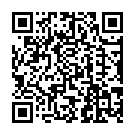 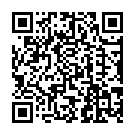 ※下記、ホームページ内容もご参照ください。https://www.meg-snow.com/csr/syokuiku/class/対象学年低・中学年向け（５・６年生の参加可）必要経費無料乳の食育　食育出前プログラム①～牛乳の大切さを知ろう！～プログラム内容給食に出る牛乳の栄養や牛乳が学校に届くまでをお伝えします。牛乳が命の恵みであることを知り、関わる人への感謝の気持ちを育む内容です。実物大の牛のタペストリー・カルシウム量を知るツール・動画の視聴等、低学年でも集中できるよう工夫をしています。※下記、ホームページ内容もご参照ください。https://www.meg-snow.com/csr/syokuiku/class/定員20名～（応相談）所要時間約45分乳の食育　食育出前プログラム①～牛乳の大切さを知ろう！～プログラム内容給食に出る牛乳の栄養や牛乳が学校に届くまでをお伝えします。牛乳が命の恵みであることを知り、関わる人への感謝の気持ちを育む内容です。実物大の牛のタペストリー・カルシウム量を知るツール・動画の視聴等、低学年でも集中できるよう工夫をしています。※下記、ホームページ内容もご参照ください。https://www.meg-snow.com/csr/syokuiku/class/準備物プロジェクター、スクリーン（ホワイトボード可）又はＴＶモニター、マイク・スピーカー、電源。プロジェクター、スクリーン（ホワイトボード可）又はＴＶモニター、マイク・スピーカー、電源。プロジェクター、スクリーン（ホワイトボード可）又はＴＶモニター、マイク・スピーカー、電源。乳の食育　食育出前プログラム①～牛乳の大切さを知ろう！～プログラム内容給食に出る牛乳の栄養や牛乳が学校に届くまでをお伝えします。牛乳が命の恵みであることを知り、関わる人への感謝の気持ちを育む内容です。実物大の牛のタペストリー・カルシウム量を知るツール・動画の視聴等、低学年でも集中できるよう工夫をしています。※下記、ホームページ内容もご参照ください。https://www.meg-snow.com/csr/syokuiku/class/その他基本平日10時～16時まで（応相談）保護者との参加可基本平日10時～16時まで（応相談）保護者との参加可基本平日10時～16時まで（応相談）保護者との参加可